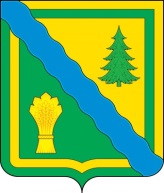 АдминистрацияТонкинского муниципального округаНижегородской областиПостановление02.02.2023                                                                                                                  № 52О проведении открытого аукциона в электронной форме по составу участников и форме подачи предложений по цене на право заключения договоров аренды земельных участков В соответствии со статьями 39.11, 39.12 Земельного кодекса Российской Федерации, администрация Тонкинского муниципального округа Нижегородской области п о с т а н о в л я е т:1. Лот № 1. Земельный участок, находящийся в собственности Тонкинского муниципального округа Нижегородской области, категория земель - «населенных пунктов»,  вид разрешенного использования - «блокированная жилая застройка», местоположение: Российская Федерация, Нижегородская область, Тонкинский муниципальный район, городское поселение рабочий поселок Тонкино,  р.п. Тонкино, ул. Дружбы, земельный участок 31/1,  кадастровый номер 52:04:0300016:1400, площадь 150 кв.м. Начальная цена (цена годовой арендной платы) – 4736,93 (Четыре тысячи семьсот тридцать шесть) рублей 93 копейки в год без учета НДС; вид предоставляемого права – аренда; срок аренды – 3 года; шаг аукциона  - 3% - 142,11 рубль. Размер задатка 20% начальной ежегодной арендной платы за земельный участок 947,39  руб. Стоимость годовой арендной платы земельного участка определена на основании п.14 ст.39.11 Земельного Кодекса Российской Федерации, и составляет 15 % от кадастровой стоимости земельного участка – 4736,93 рублей.Лот № 2. Земельный участок, находящийся в собственности Тонкинского муниципального округа Нижегородской области, категория земель - «населенных пунктов»,  вид разрешенного использования - «блокированная жилая застройка», местоположение: Российская Федерация, Нижегородская область, Тонкинский муниципальный район, городское поселение рабочий поселок Тонкино,  р.п. Тонкино, ул. Дружбы, земельный участок 31/2,  кадастровый номер 52:04:0300016:1399, площадь 150 кв.м. Начальная цена (цена годовой арендной платы) – 4736,93 (Четыре тысячи семьсот тридцать шесть) рублей 93 копейки в год без учета НДС; вид предоставляемого права – аренда; срок аренды – 3 года; шаг аукциона  - 3% - 142,11 рубль. Размер задатка 20% начальной ежегодной арендной платы за земельный участок 947,39  руб. Стоимость годовой арендной платы земельного участка определена на основании п.14 ст.39.11 Земельного Кодекса Российской Федерации, и составляет 15 % от кадастровой стоимости земельного участка – 4736,93 рублей.Лот № 3. Земельный участок, находящийся в собственности Тонкинского муниципального округа Нижегородской области, категория земель - «населенных пунктов»,  вид разрешенного использования - «блокированная жилая застройка», местоположение: Российская Федерация, Нижегородская область, Тонкинский муниципальный район, городское поселение рабочий поселок Тонкино,  р.п. Тонкино, ул. Дружбы, земельный участок 34/1,  кадастровый номер 52:04:0300016:1398, площадь 150 кв.м. Начальная цена (цена годовой арендной платы) – 4736,93 (Четыре тысячи семьсот тридцать шесть) рублей 93 копейки в год без учета НДС; вид предоставляемого права – аренда; срок аренды – 3 года; шаг аукциона  - 3% - 142,11 рубль. Размер задатка 20% начальной ежегодной арендной платы за земельный участок 947,39  руб. Стоимость годовой арендной платы земельного участка определена на основании п.14 ст.39.11 Земельного Кодекса Российской Федерации, и составляет 15 % от кадастровой стоимости земельного участка – 4736,93 рублей.Лот № 4. Земельный участок, находящийся в собственности Тонкинского муниципального округа Нижегородской области, категория земель - «населенных пунктов»,  вид разрешенного использования - «блокированная жилая застройка», местоположение: Российская Федерация, Нижегородская область, Тонкинский муниципальный район, городское поселение рабочий поселок Тонкино,  р.п. Тонкино, ул. Дружбы, земельный участок 34/2,  кадастровый номер 52:04:0300016:1397, площадь 150 кв.м. Начальная цена (цена годовой арендной платы) – 4736,93 (Четыре тысячи семьсот тридцать шесть) рублей 93 копейки в год без учета НДС; вид предоставляемого права – аренда; срок аренды – 3 года; шаг аукциона  - 3% - 142,11 рубль. Размер задатка 20% начальной ежегодной арендной платы за земельный участок 947,39  руб. Стоимость годовой арендной платы земельного участка определена на основании п.14 ст.39.11 Земельного Кодекса Российской Федерации, и составляет 15 % от кадастровой стоимости земельного участка – 4736,93 рублей.2. Возложить функции организатора аукциона в электронной форме на комитет по управлению муниципальным имуществом и земельными ресурсами администрации Тонкинского муниципального округа Нижегородской области.3. Утвердить прилагаемый состав аукционной (конкурсной) комиссии по проведению открытого аукциона в электронной форме по составу участников и форме подачи предложений по цене на право заключения договоров аренды земельных участков.4. Организатору аукциона:- разместить информационное сообщение о проведении открытого  аукциона в электронной форме по составу участников и форме подачи предложений по цене на право заключения договоров аренды земельных участков, в сетевом издании «Красное знамя.ru» и на официальных сайтах https://torgi.gov.ru, http://tonkino.ru, на сайте оператора электронной площадки https://www.sberbank-ast.ru/;- провести открытый аукцион в электронной форме по составу участников и форме подачи предложений по цене на право заключения договоров аренды земельных участков;- по итогам аукциона заключить договоры аренды земельных участков с победителем.6. Контроль за исполнением настоящего постановления возложить на председателя комитета по управлению муниципальным имуществом и земельными ресурсами администрации Тонкинского муниципального округа Нижегородской области Е.Н.Бересневу.Глава местного самоуправления                                                                           А.В.БаевУТВЕРЖДЕНпостановлением администрации Тонкинского муниципального округа Нижегородской областиот ____2022 № ____СОСТАВаукционной (конкурсной) комиссии по проведению открытого
аукциона в электронной форме по составу участников и форме подачи предложений по цене на право заключения договоров аренды земельных участковЛогинов Виктор Георгиевич-заместитель главы администрации, заведующий отдела культуры и спорта Тонкинского муниципального округа Нижегородской области, председатель комиссииБересневаЕвгения Николаевна-председатель комитета по управлению муниципальным имуществом и земельными ресурсами администрации Тонкинского муниципального округа Нижегородской области, заместитель председателя комиссииСерова Наталья Сергеевна-главный специалист комитета по управлению муниципальным имуществом и земельными ресурсами администрации Тонкинского муниципального округа Нижегородской области, секретарь комиссииЧлены комиссии:Члены комиссии:Члены комиссии:СоловьеваЕлена Викторовна-начальник управления финансов администрации Тонкинского муниципального округа Нижегородской областиУткинФедор Анатольевич-заведующий отделом архитектуры и строительства администрации Тонкинского муниципального округа Нижегородской областиСвяткин Максим Васильевич-консультант отдела организационно-правовой
и кадровой работы администрации Тонкинского муниципального округа Нижегородской области